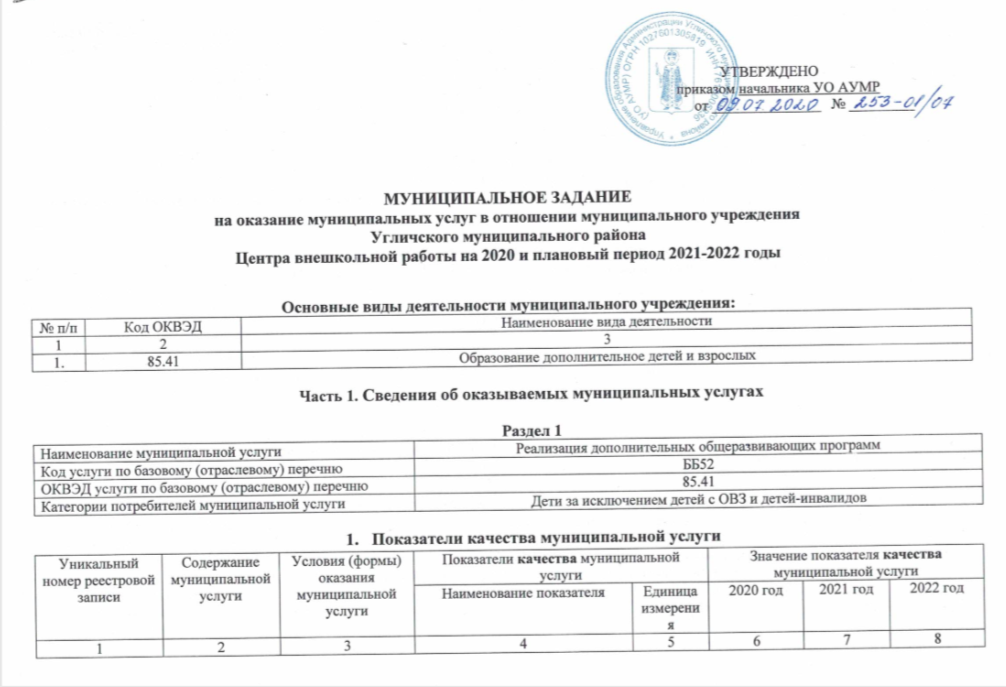 Показатели объема муниципальной услугиНормативные правовые акты, регулирующие порядок оказания муниципальной услугиЗакон Российской Федерации от 29.12.2012 N 273-ФЗ «Об образовании в Российской Федерации»;Постановление Администрации Угличского муниципального района от 28.12.2015 №1980 «О внесении дополнений в постановление Администрации района от 03.07.2015 №1131 «Об утверждении Порядка формирования, ведения и утверждения ведомственных перечней муниципальных услуг и работ, оказываемых и выполняемых муниципальными учреждениями Угличского муниципального района»;Приказ начальника Управления образования Администрации Угличского муниципального района от 14.12.2016 №412/01-07«Об утверждении перечня муниципальных услуг и работ, оказываемых и выполняемых муниципальными образовательными организациями».Раздел 2Показатели качества муниципальной услугиПоказатели объема муниципальной услуги3.Нормативные правовые акты, регулирующие порядок оказания муниципальной услугиЗакон Российской Федерации от 29.12.2012 N 273-ФЗ «Об образовании в Российской Федерации»;Постановление Администрации Угличского муниципального района от 28.12.2015 №1980 «О внесении дополнений в постановление Администрации района от 03.07.2015 №1131 «Об утверждении Порядка формирования, ведения и утверждения ведомственных перечней муниципальных услуг и работ, оказываемых и выполняемых муниципальными учреждениями Угличского муниципального района»;Приказ начальника Управления образования Администрации Угличского муниципального района от 14.12.2016 №412/01-07 «Об утверждении перечня муниципальных услуг и работ, оказываемых и выполняемых муниципальными образовательными организациями».Сведения о платных услугах в составе задания:Порядок оказания муниципальной услуги (перечень и реквизиты НПА, регулирующих порядок оказания муниципальной услуги):Порядок информирования потенциальных потребителей муниципальной услуги:Часть 2. Сведения о выполняемых работах  Раздел 1Показатели качества работы:Показатели объема работы:Требования к условиям, порядку и результатам выполнения работ: _______________________________________________________________________________________________________________________________________________________________________________________________________________________________________________________________________________________________________________________________________________________________________________________________________Часть 3. Прочие сведения о муниципальном задании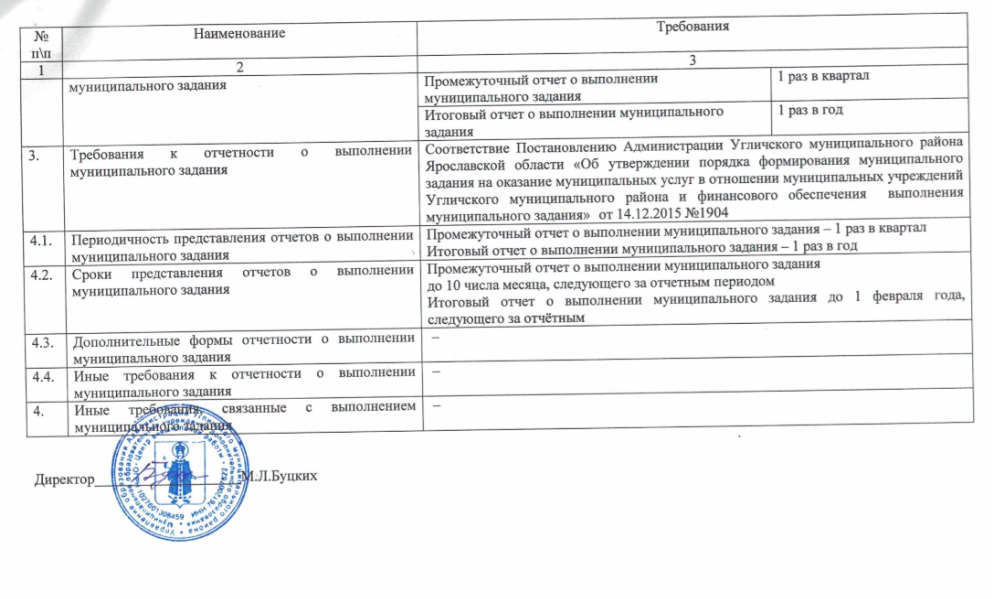 804200О.99.0.ББ52АИ16000Реализация дополнительных общеразвивающих программОчная Отношение количества участников смотров и т.п. к общему числу учащихся%252525804200О.99.0.ББ52АИ16000Реализация дополнительных общеразвивающих программОчная Отношение количества учащихся 1, 2 и последующих годов обучения к общему контингенту%15/27/5815/27/5815/27/58804200О.99.0.ББ52АИ16000Реализация дополнительных общеразвивающих программОчная Удовлетворённость потребителей качеством предоставляемых услуг%100100100Допустимые (возможные) отклонения от установленных показателей качестваДопустимые (возможные) отклонения от установленных показателей качестваДопустимые (возможные) отклонения от установленных показателей качестваДопустимые (возможные) отклонения от установленных показателей качества%555Уникальный номер реестровой записиСодержание муниципальной услугиУсловия (формы) оказания муниципальной услугиПоказатели объема муниципальной услугиПоказатели объема муниципальной услугиЗначение показателя объема муниципальной услугиЗначение показателя объема муниципальной услугиЗначение показателя объема муниципальной услугиУникальный номер реестровой записиСодержание муниципальной услугиУсловия (формы) оказания муниципальной услугиНаименование показателяЕдиница измерения 2020 год2021 год 2022 год 12345678804200О.99.0.ББ52АИ16000Реализация дополнительных общеразвивающих программОчная Число учащиеся Чел.(ч\ч)618(71144)618(71144)618(71144)Допустимые (возможные) отклонения от установленных показателей объемаДопустимые (возможные) отклонения от установленных показателей объемаДопустимые (возможные) отклонения от установленных показателей объемаДопустимые (возможные) отклонения от установленных показателей объемаЧел.(ч\ч)313557313557313557Наименование муниципальной услугиРеализация дополнительных общеразвивающих программКод услуги по базовому (отраслевому) перечнюББ52ОКВЭД услуги по базовому (отраслевому) перечню85.41Категории потребителей муниципальной услугиДети-инвалидыУникальный номер реестровой записиСодержание муниципальной услугиУсловия (формы) оказания муниципальной услугиПоказатели качества муниципальной услугиПоказатели качества муниципальной услугиЗначение показателя качества муниципальной услугиЗначение показателя качества муниципальной услугиЗначение показателя качества муниципальной услугиУникальный номер реестровой записиСодержание муниципальной услугиУсловия (формы) оказания муниципальной услугиНаименование показателяЕдиница измерения 2020 год 2021 год 2022 год 12345678804200О.99.0.ББ52АГ12000Реализация дополнительных общеразвивающих программОчнаяУдовлетворённость потребителей качеством предоставляемой услуги%100100100Допустимые (возможные) отклонения от установленных показателей качестваДопустимые (возможные) отклонения от установленных показателей качестваДопустимые (возможные) отклонения от установленных показателей качестваДопустимые (возможные) отклонения от установленных показателей качества%55		5Уникальный номер реестровой записиСодержание муниципальной услугиУсловия (формы) оказания муниципальной услугиПоказатели объема муниципальной услугиПоказатели объема муниципальной услугиЗначение показателя объема муниципальной услугиЗначение показателя объема муниципальной услугиЗначение показателя объема муниципальной услугиУникальный номер реестровой записиСодержание муниципальной услугиУсловия (формы) оказания муниципальной услугиНаименование показателяЕдиница измерения 2020год2021  год 2022 год 12345678804200О.99.0.ББ52АГ12000Реализация дополнительных общеразвивающих программОчнаяЧисло учащихсяЧел.(ч/ч)10(1600)10(1600)10(1600)Допустимые (возможные) отклонения от установленных показателей объемаДопустимые (возможные) отклонения от установленных показателей объемаДопустимые (возможные) отклонения от установленных показателей объемаДопустимые (возможные) отклонения от установленных показателей объемаЧел. (ч/ч)180180180Уникальный номер реестровой записиСодержание муниципальной услугиУсловия (формы) оказания муниципальной услугиРеквизиты НПА, устанавливающего размер платы (цену, тариф) либо порядок ее (его) установленияРеквизиты НПА, устанавливающего размер платы (цену, тариф) либо порядок ее (его) установленияПредельный размер платы (цена, тариф)Предельный размер платы (цена, тариф)Предельный размер платы (цена, тариф)Предельный размер платы (цена, тариф)Предельный размер платы (цена, тариф)Предельный размер платы (цена, тариф)Предельный размер платы (цена, тариф)Предельный размер платы (цена, тариф)Предельный размер платы (цена, тариф)Среднегодовой размер платы (цена, тариф)Среднегодовой размер платы (цена, тариф)Среднегодовой размер платы (цена, тариф)Уникальный номер реестровой записиСодержание муниципальной услугиУсловия (формы) оказания муниципальной услугиНаименование НПА (вид НПА, принявший орган, название)Дата, № НПА2020 год 2020 год 2020 год 2021 год 2021 год 2021 год 2022 год 2022 год 2022 год 2020 год 2021 год 2022 год 1234566677788891011804200О.99.0.ББ52АИ16000Реализация дополнительных общеразвивающих программОчнаяПриказ МОУ ДО ЦВР «Об утверждении стоимости программ ПФДО»Постановление Администрации УМР ЯОПриказ Департамента ЯОот 18.10 2019г. №54/1-Оот 27.03.2019г. № 282от 07.08.2018г. № 19-нпНаименование программыСтоимость Предельная наполняемостьНаименование программыСтоимость Предельная наполняемостьНаименование программыСтоимость Предельная наполняемость804200О.99.0.ББ52АИ16000Реализация дополнительных общеразвивающих программОчнаяПриказ МОУ ДО ЦВР «Об утверждении стоимости программ ПФДО»Постановление Администрации УМР ЯОПриказ Департамента ЯОот 18.10 2019г. №54/1-Оот 27.03.2019г. № 282от 07.08.2018г. № 19-нпВыжигание по дереву8505,94 руб.30 чел.Выжигание по дереву8505,94 руб.30 чел.Выжигание по дереву8505,94 руб.30 чел.804200О.99.0.ББ52АИ16000Реализация дополнительных общеразвивающих программОчнаяПриказ МОУ ДО ЦВР «Об утверждении стоимости программ ПФДО»Постановление Администрации УМР ЯОПриказ Департамента ЯОот 18.10 2019г. №54/1-Оот 27.03.2019г. № 282от 07.08.2018г. № 19-нпХоровое пение. Младший хор7580,40 руб.25 чел.Хоровое пение. Младший хор7580,40 руб.25 чел.Хоровое пение. Младший хор7580,40 руб.25 чел.804200О.99.0.ББ52АИ16000Реализация дополнительных общеразвивающих программОчнаяПриказ МОУ ДО ЦВР «Об утверждении стоимости программ ПФДО»Постановление Администрации УМР ЯОПриказ Департамента ЯОот 18.10 2019г. №54/1-Оот 27.03.2019г. № 282от 07.08.2018г. № 19-нпПластика современного танца. Младшая группа3827,67 руб.18 чел.Пластика современного танца. Младшая группа3827,67 руб.18 чел.Пластика современного танца. Младшая группа3827,67 руб.18 чел.804200О.99.0.ББ52АИ16000Реализация дополнительных общеразвивающих программОчнаяПриказ МОУ ДО ЦВР «Об утверждении стоимости программ ПФДО»Постановление Администрации УМР ЯОПриказ Департамента ЯОот 18.10 2019г. №54/1-Оот 27.03.2019г. № 282от 07.08.2018г. № 19-нпПластика современного танца. Средняя группа7655,35 руб.36 чел.Пластика современного танца. Средняя группа7655,35 руб.36 чел.Пластика современного танца. Средняя группа7655,35 руб.36 чел.Уникальный номер реестровой записиСодержание муниципальной услугиУсловия (формы) оказания муниципальной услугиРеквизиты НПА, регулирующего порядок оказания муниципальной услуги)Реквизиты НПА, регулирующего порядок оказания муниципальной услуги)Уникальный номер реестровой записиСодержание муниципальной услугиУсловия (формы) оказания муниципальной услугиНаименование НПА (вид НПА, принявший орган, название)Дата, № НПА12345804200О.99.0.ББ52АИ16000Реализация дополнительных общеразвивающих программОчнаяПриказ начальника Управления образования «Об утверждении базовых требований к качеству предоставления муниципальных услуг» Постановление Администрации УМР ЯОПриказ Департамента ЯОот 20.06.2019 №272/01-07от 27.03.2019г.  № 282от 07.08.2018г.  № 19-нп804200О.99.0.ББ52АГ12000Реализация дополнительных общеразвивающих программОчнаяПриказ начальника Управления образования «Об утверждении базовых требований к качеству предоставления муниципальных услуг» Постановление Администрации УМР ЯОПриказ Департамента ЯОот 20.06.2019 №272/01-07от 27.03.2019г.  № 282от 07.08.2018г.  № 19-нпСпособ информированияСостав размещаемой информацииЧастота обновления информации123Размещение информации на сайте образовательного учреждения Информация об утверждении муниципального задания с указанием показателей объёма и качества. Информация о работе учреждения, о его структуре, уставные документы, информация о режиме работы, публичный отчёт, отчёт о выполнении муниципального задания, информация о приеме в ТО, о достижениях учащихся По мере обновления информации, не реже 2 раза в месяц Предоставление сведений на родительских собраниях Информация о программах, режиме работы, степень освоения ДООП, успехах детей в конкурсах Не реже 1 раз в год Размещение информации на информационных стендах Информация о работе учреждения, о её структуре, о режиме работы и др. По мере изменения данных По телефону, в письменной форме, по почте, по электронной почте Информация о процедуре оказания муниципальной услуги По мере обращения Официальный сайт образовательного учреждения Отчеты о выполнении муниципального задания. Промежуточный отчет о выполнении муниципального задания – 1 раз в кварталИтоговый отчет о выполнении муниципального задания – 1 раз в годНаименование работыОрганизация и проведение олимпиад, конкурсов, мероприятий, направленных на выявление и развитие у учащихся интеллектуальных и творческих способностей, способностей к занятиям физической культурой и спортом, интереса к научной (научно-исследовательской) деятельности, творческой деятельности, физкультурно-спортивной деятельностиКод работы по базовому (отраслевому) перечню0020Категории потребителей работы   В интересах обществаУникальный номер реестровой записиСодержание работыУсловия (формы) выполнения работыПоказатели качества работыПоказатели качества работыЗначение показателя качества работыЗначение показателя качества работыЗначение показателя качества работыУникальный номер реестровой записиСодержание работыУсловия (формы) выполнения работыНаименование показателяЕдиница измерения 2020 год 2021 год 2022 год 12345678850000.Р.76.1.00200019001Организация и проведение олимпиад, конкурсов, мероприятий, направленных на выявление и развитие у учащихся интеллектуальных и творческих способностей, способностей к занятиям физической культурой и спортом, интереса к научной (научно-исследовательской) деятельности, творческой деятельности, физкультурно-спортивной деятельностиОчнаяУдовлетворённость потребителей качеством проводимых работ%100100100Допустимые (возможные) отклонения от  установленных показателей качестваДопустимые (возможные) отклонения от  установленных показателей качестваДопустимые (возможные) отклонения от  установленных показателей качестваДопустимые (возможные) отклонения от  установленных показателей качества%555Уникальный номер реестровой записиСодержание работыУсловия (формы) выполнения работыПоказатели объема работыПоказатели объема работыЗначение показателя объема работыЗначение показателя объема работыЗначение показателя объема работыУникальный номер реестровой записиСодержание работыУсловия (формы) выполнения работы Наименование показателяЕдиница измерения 2020 год 2021 год 2022 год 12345678850000.Р.76.1.00200019001Организация и проведение олимпиад, конкурсов, мероприятий, направленных на выявление и развитие у учащихся интеллектуальных и творческих способностей, способностей к занятиям физической культурой и спортом, интереса к научной (научно-исследовательской) деятельности, творческой деятельности, физкультурно-спортивной деятельностиОчнаяКоличество мероприятийЧисло участниковШт.Чел.291506291506291506Допустимые (возможные) отклонения от установленных показателей объемаДопустимые (возможные) отклонения от установленных показателей объемаДопустимые (возможные) отклонения от установленных показателей объемаДопустимые (возможные) отклонения от установленных показателей объемаШт./Чел.2/752/752/75№ п\пНаименованиеТребования123Основания для приостановления выполнения муниципального заданияНесоответствие условий образовательного процесса требованиям нормативных документов.Возникновение ситуаций угрожающих жизни и здоровью получателей муниципальной услуги.Невыполнение предписаний лицензирующего органа.2.Основания для досрочного прекращения выполнения Ликвидация образовательного учрежденияРеорганизация образовательного учреждения